APLIKASI AUGMENTED REALITY DESA NGERANGANQristin Violinda.,S.Psi.,MM.,Ph.DNoni Setyorini.,SE.,MScArisul Ulumudin.,S.Pd.,M.PdBambang Agus Herlambang.,S.Kom.,M.KomAplikasi Augmented Reality Desa Ngerangan dibuat untuk membantu memudahkan para calon wisatawan dalam mengenal wisata di Desa Ngerangan. Desa Ngerangan memiliki BUMDES dengan beragam UMKM yang memiliki ke khasan masing-masing, seperti warung angkringan, warung pecel, warung gubung thiwul dan lain-lain. Teknologi augmented reality yang dibuat akan mampu memberikan gambaran pada wisatawan untuk memilih tujuan lokasi wisata. Sedangkan bagi UMKM teknologi AR diharapkan mampu untuk membantu untuk dapat memasarkan produknya. Adapun penggunaan teknologi AR adalah dengan mengunduh aplikasi AR Desa Ngerangan melalui playstore pada handphone masing-masing. Setelah itu, perlu untuk melakukan installasi aplikasi tersebut. Jika sudah terinstall maka kita akan disuguhi dengan pilihan tampilan sebagai berikut :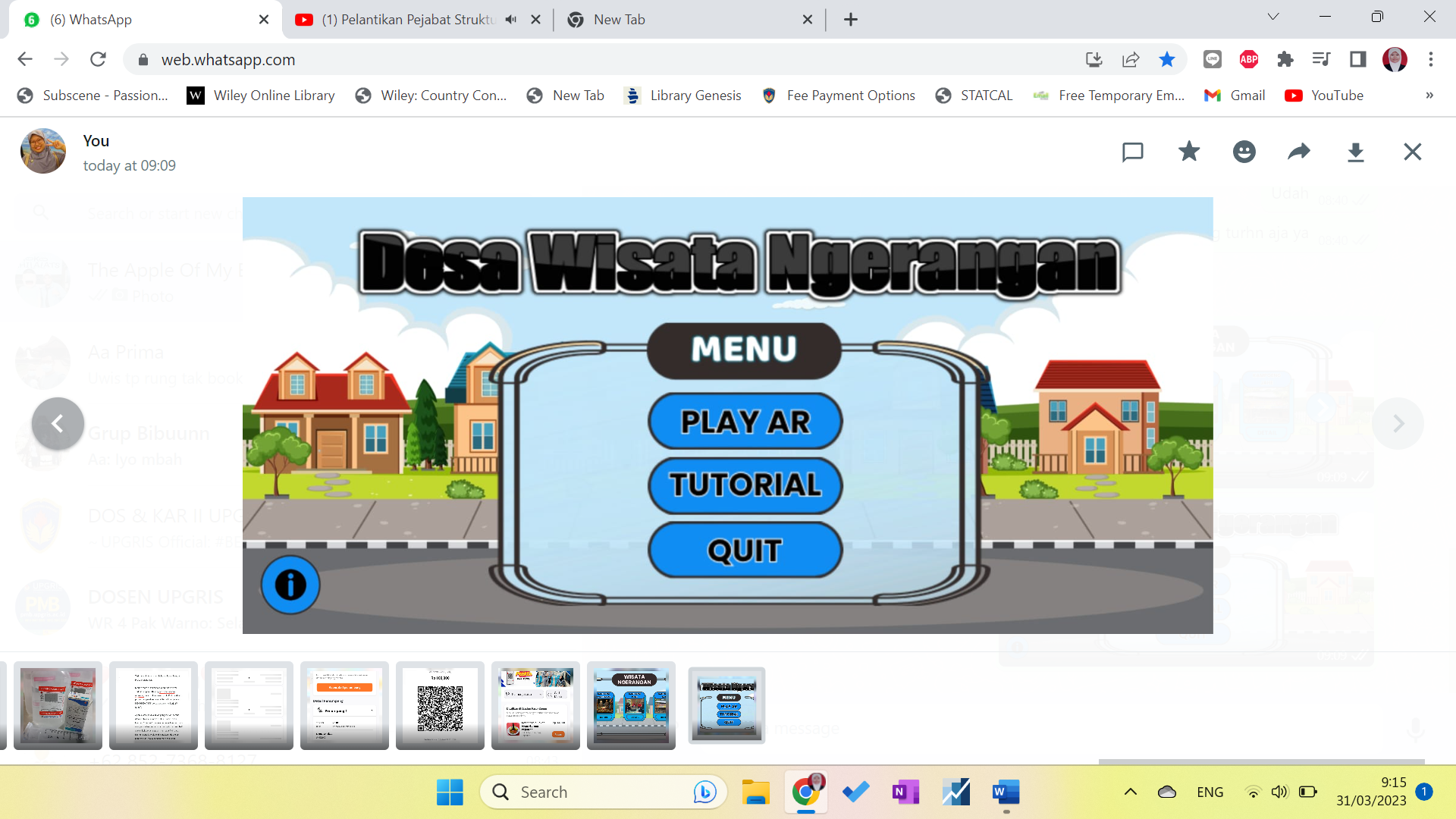 Setelah mendapati menu tersebut selanjutnya adalah memilih menu play AR untuk mendapatkan gambaran dari UMKM di Desa Ngerangan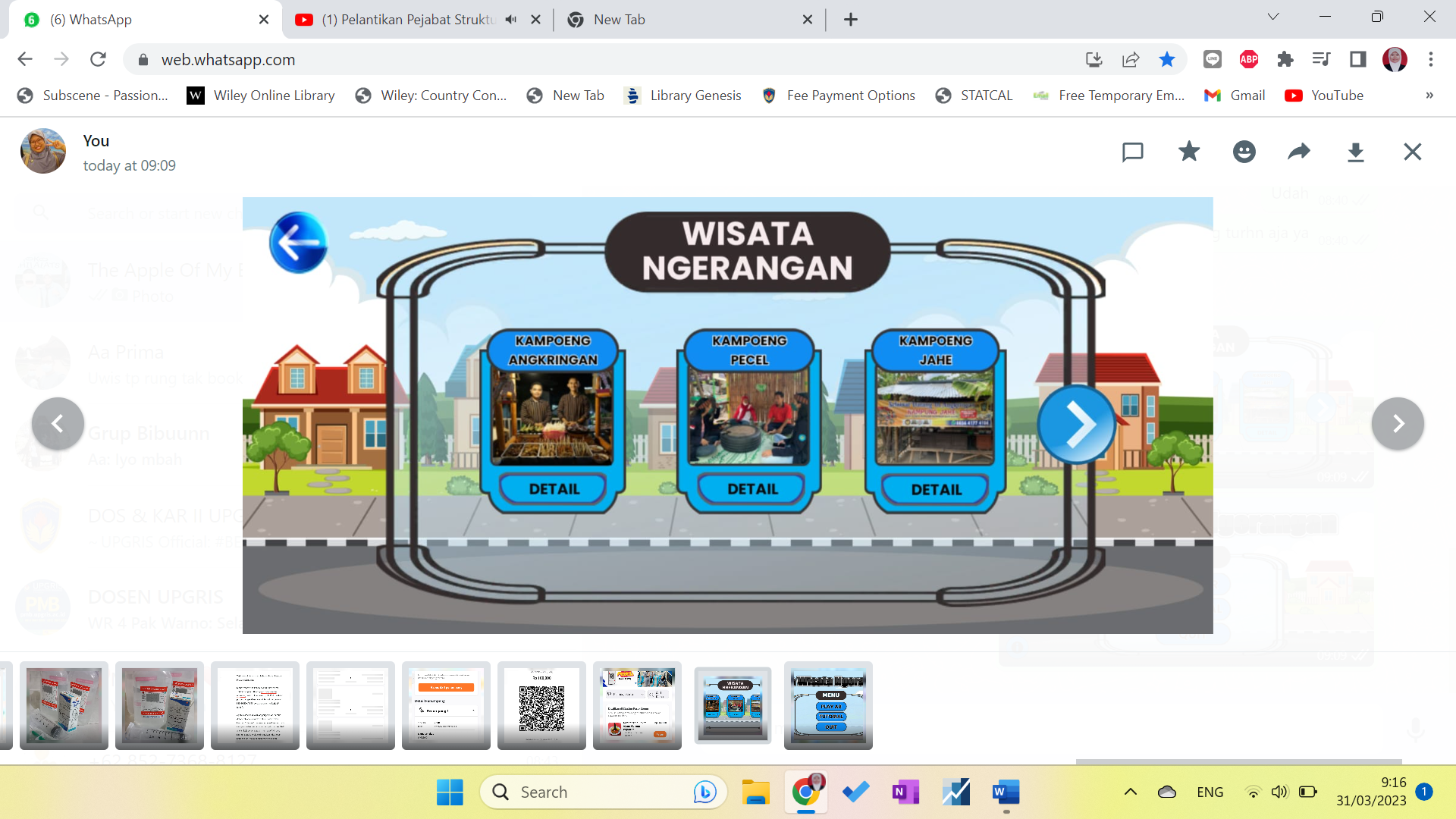 Pengguna aplikasi dapat memilih salah satu menu yang tersedia untuk mendapatkan informasi lebih lanjut mengenai masing-masing UMKM.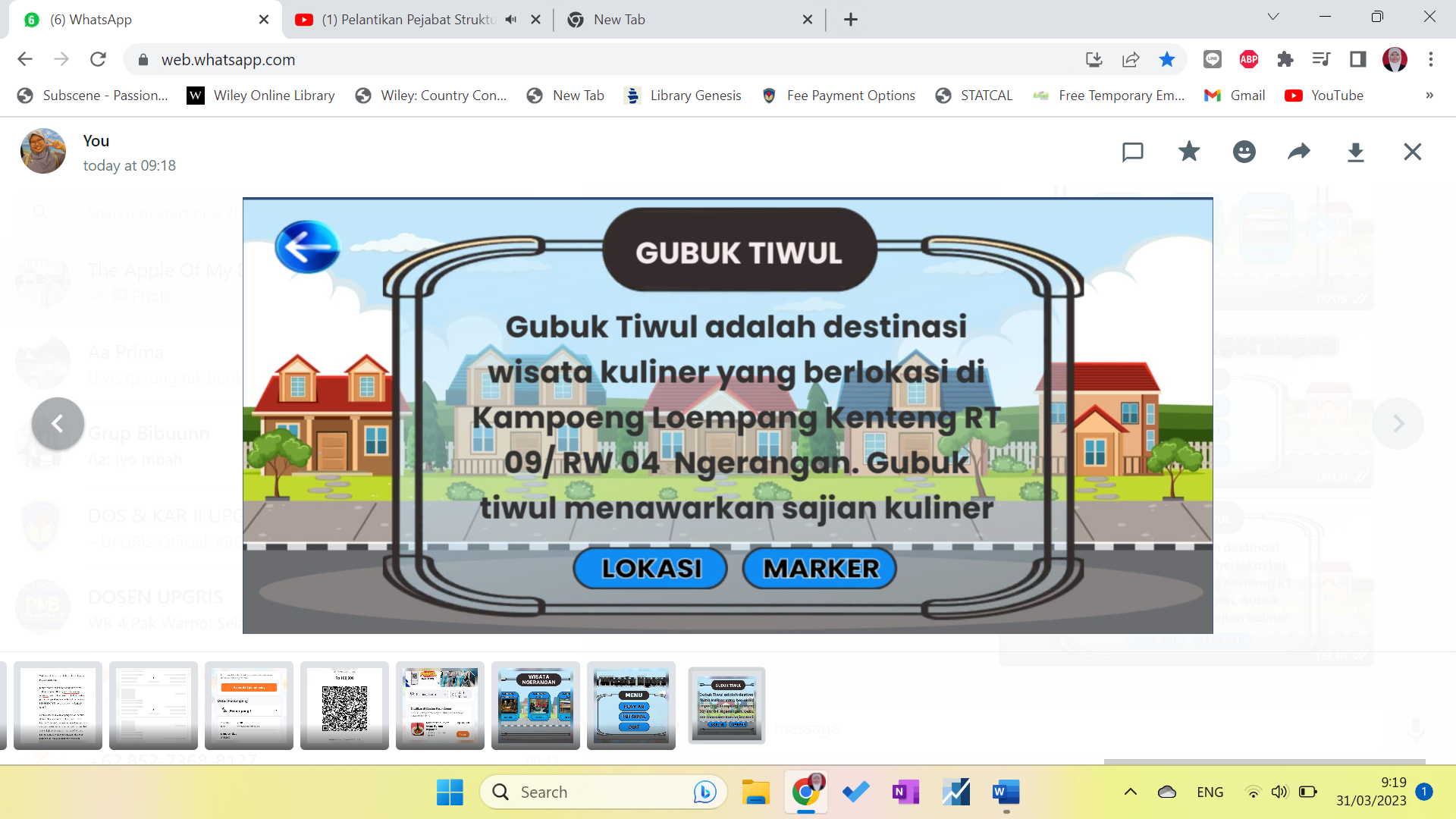 Setelah masuk pada masing-masing UMKM maka ketika pengguna memilih menu lokasi maka akan menuju arahan lokasi, sedangkan jika memilih menu marker maka perlu untuk melakukan scan pada Buku Gambar yang telah disediakan maka akan muncul tampilan video dari masing-masing UMKM.